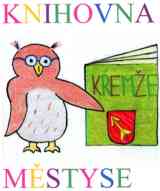 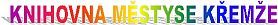 pořádá V týdnuod 2. PROSINCE 2019v 13.00 – 18.00 HODIN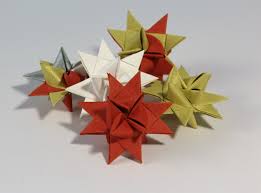 VÁNOČNÍ DÍLNU 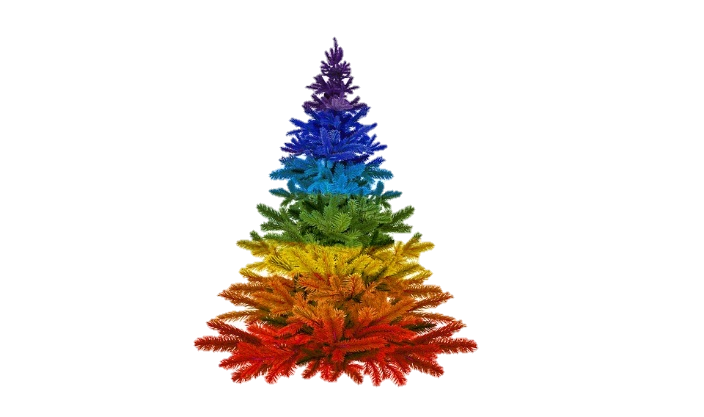         PRO DĚTIPŘIJĎTE SI 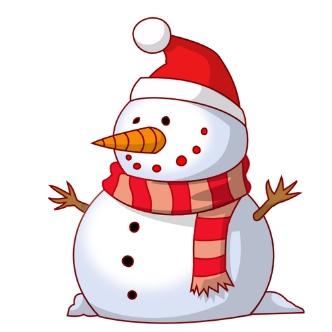 VYROBIT VÁNOČNÍ DEKORACEvždy ve výpůjčních dnech knihovny